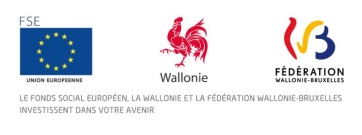 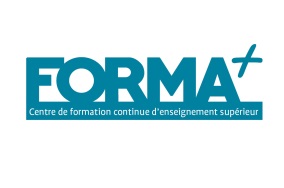 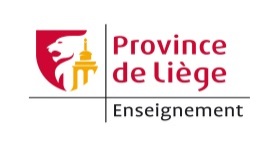 Bulletin individuel d’inscriptionIntitulé de la formation : GériatrieNOM :…………………………………………………                              Prénom :………………………………………………….Date de naissance :……………………………...                              Lieu de naissance : …………………………………...Adresse :……………………………………………………………………………………………………………………………………...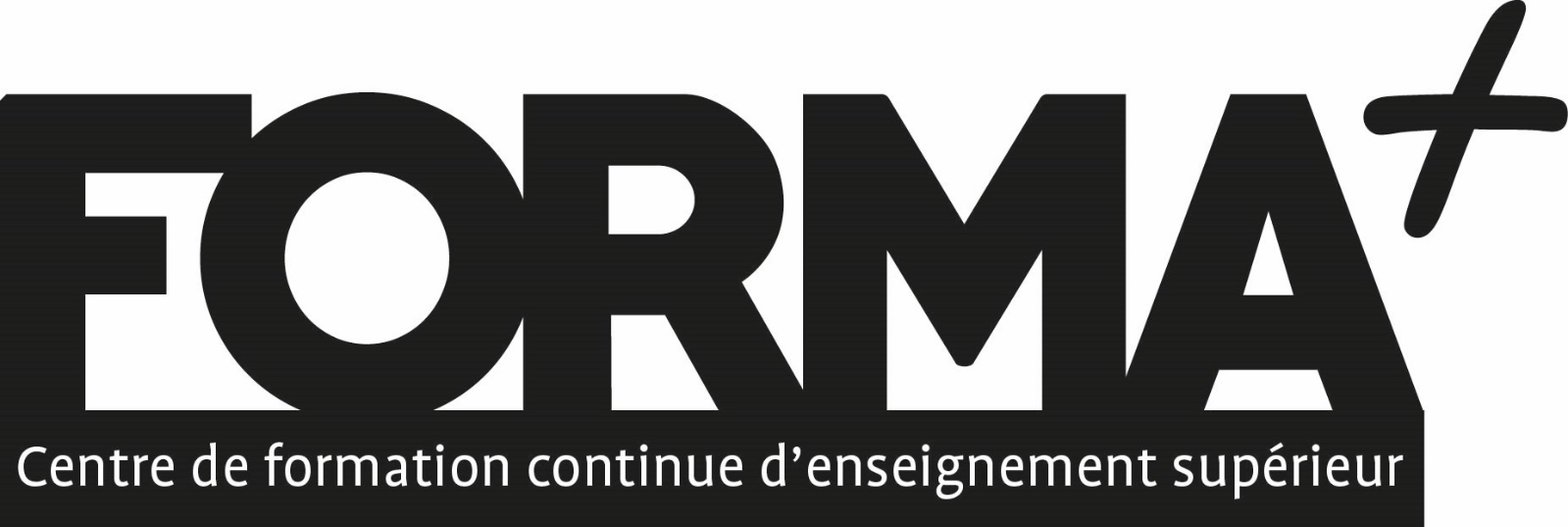 …………………………………………………………………………………………………………………………………………………….                              Téléphone :…………………………………………                              E-mail :……………………………………………….Diplôme :…………………………………………….                               Emploi actuel :………………………….................Encart à compléter si la facture doit être envoyée à l’employeurNOM :………………………………………………….Adresse :……………………………………………..N° de TVA :………………………………………….…A renvoyer par mail à l’adresse suivante : formaplus@provincedeliege.beL’inscription est prise en compte une fois le paiement effectué.En cas d’annulation, un remboursement sera possible jusqu’à 15 jours avant la date de début de formation 